   Please type or write legibly, this information must be readable.                                                                                        THANK YOU FOR YOUR INTEREST IN NBNA ADDITIONAL CHAPTER MEMBERS Affiliate Members PolicyIn addition to licensed and student members, chapters, if the chapter choose, may have affiliate members who do not meet NBNA membership requirements. A. Affiliate members may not hold elective office or have chapter voting privileges. B. Affiliate members shall not be counted by chapters or NBNA for chapter voting purposes. Policy UpdateIn addition to licensed and student members, chapters, if they choose, may have affiliate members who do not meet NBNA membership requirements.  Affiliate members may be professional, paraprofessional and/or other community members such as pharmacy, dietician, respiratory/physical therapist, social workers, politicians, unlicensed nursing support, faith base members, community members, etc. that support the mission and vision of the local chapter and participate in the local chapter’s activities. The affiliate members’ purposes, goals and initiatives must be consistent with and supportive of NBNA's purposes, goals and initiatives. The number of Affiliate Members cannot (ever) exceed the number of licensed nurses (RN and LPN/LVN) members. Affiliate members may not hold elective office.Affiliate members do not have chapter voting privileges. Chapters shall not count affiliate members in the membership numbers that are sent to the National Office. Affiliate Members may not join the National Black Nurses Association. Affiliate members may attend business (as a non-voting member) and educational meetings at the local level.Affiliate members may pay the Guest Registration Fee and attend only educational offering at the National level.  However, they must pay any associated cost for attendance at meetings.  Affiliate members will not be considered Full Members; therefore, they are not permitted to vote in the meetings, cannot hold office, or vote for directors or Officers at the local chapter or National level.  Dues for Affiliate members will be determined by the local chapter, and there are no national dues.Associate Members Associate Members of NBNA shall be individuals that are not licensed Registered Nurses (RN), licensed Practical/Vocational Nurses, or a nursing student. Associate members support the mission and vision of NBNA, and are actively engaged in the work of local chapters and/or the National organization (NBNA). Associate Members may join the National Organization as (Direct Associate Members).If a person joins the local as an Associate Member, they must also join the National Organization (NBNA).Associate members cannot hold office at the local or national level.Associate members are not permitted to vote in the meetings and cannot vote in local or national elections.   Associate members may attend business and educational meetings. However, they must pay any associated cost for attendance at   meetings. Associate members will be allowed to pay the members fees for attending national meetings.The number of Associate Members cannot ever exceed the number of licensed nurse (RN and LPN/LVN) members. Associate members that join a local chapter will have their dues set by the local chapter but must pay national dues.Associate members that join the National Organization (NBNA), as direct members will have their dues set by the Board of Directors         but will not have to pay local dues.Honorary Members Honorary members are not Registered Nurses, Licensed Practical/Vocational Nurses or nursing students. This honorary status is conferred upon outstanding and exceptional individuals that meets the qualification.Honorary Members of NBNA shall be bestowed upon individuals that have made a significant contribution to the mission, vision and financial stability of NBNA. Honorary Members of NBNA must have had an ongoing, sustainable relationship with NBNA for five (5) or more years, without a break in that relationship.Honorary Members must have their financial support validated by the Executive Director and financial officers of NBNA.Local chapters may also have an Honorary membership category that is not connected to the National Organization.  A person could receive honorary membership status from both the National and local chapter in the same year or different years. Honorary members of NBNA is conferred for life upon the recommendation the President Circle, current NBNA Board of Directors, and/or past or present chapter president.Honorary members cannot hold office at the local or national level.Honorary members are not permitted to vote in the meetings and cannot vote in local or national elections.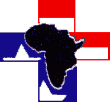 2020 MEMBERSHIP APPLICATION 2020 MEMBERSHIP APPLICATION Council of Black Nurses, Los Angeles (1)Alexandria Jones-Patten, PresidentPO Box 88399Los Angeles, California 90009Ph: (213) 892-6986; E-Mail: councilofblacknurseslosangels@gmail.comCouncil of Black Nurses, Los Angeles (1)Alexandria Jones-Patten, PresidentPO Box 88399Los Angeles, California 90009Ph: (213) 892-6986; E-Mail: councilofblacknurseslosangels@gmail.comNEW MEMBER RENEWING LIFETIME MEMBER  _______ (year paid)To complete an online membership, go to NBNA's website at www.nbna.org, Membership tab, using the drop down box, locate the Membership Application, complete the information. The line for Chapter you are joining – select Council of BN, LA and on the line – Who were you recruited by? Type in the person’s nameTo complete an online membership, go to NBNA's website at www.nbna.org, Membership tab, using the drop down box, locate the Membership Application, complete the information. The line for Chapter you are joining – select Council of BN, LA and on the line – Who were you recruited by? Type in the person’s nameTo complete an online membership, go to NBNA's website at www.nbna.org, Membership tab, using the drop down box, locate the Membership Application, complete the information. The line for Chapter you are joining – select Council of BN, LA and on the line – Who were you recruited by? Type in the person’s nameName:Nursing Credentials:Nursing Credentials:Nursing Credentials:Nursing Credentials:Nursing Credentials:Nursing Credentials:Address:Address:Address:City:City:City:State:Zip:Phone:Phone:Cell: E-Mail:E-Mail:E-Mail:E-Mail:E-Mail:E-Mail:E-Mail:E-Mail:Nursing License #:Nursing License #:Nursing License #:Nursing License #:State:State:State:Students MUST forward directly to the chapter a letter on their school stationary, signed by the Nursing Administration official stating you are currently enrolled and that you do not have an LPN/LVN or RN License. Students MUST forward directly to the chapter a letter on their school stationary, signed by the Nursing Administration official stating you are currently enrolled and that you do not have an LPN/LVN or RN License. Students MUST forward directly to the chapter a letter on their school stationary, signed by the Nursing Administration official stating you are currently enrolled and that you do not have an LPN/LVN or RN License. Students MUST forward directly to the chapter a letter on their school stationary, signed by the Nursing Administration official stating you are currently enrolled and that you do not have an LPN/LVN or RN License. Students MUST forward directly to the chapter a letter on their school stationary, signed by the Nursing Administration official stating you are currently enrolled and that you do not have an LPN/LVN or RN License. Students MUST forward directly to the chapter a letter on their school stationary, signed by the Nursing Administration official stating you are currently enrolled and that you do not have an LPN/LVN or RN License. Students MUST forward directly to the chapter a letter on their school stationary, signed by the Nursing Administration official stating you are currently enrolled and that you do not have an LPN/LVN or RN License. Students MUST forward directly to the chapter a letter on their school stationary, signed by the Nursing Administration official stating you are currently enrolled and that you do not have an LPN/LVN or RN License. Students MUST forward directly to the chapter a letter on their school stationary, signed by the Nursing Administration official stating you are currently enrolled and that you do not have an LPN/LVN or RN License. Students MUST forward directly to the chapter a letter on their school stationary, signed by the Nursing Administration official stating you are currently enrolled and that you do not have an LPN/LVN or RN License. Students MUST forward directly to the chapter a letter on their school stationary, signed by the Nursing Administration official stating you are currently enrolled and that you do not have an LPN/LVN or RN License. Students MUST forward directly to the chapter a letter on their school stationary, signed by the Nursing Administration official stating you are currently enrolled and that you do not have an LPN/LVN or RN License. Students MUST forward directly to the chapter a letter on their school stationary, signed by the Nursing Administration official stating you are currently enrolled and that you do not have an LPN/LVN or RN License. Recruited by:Recruited by:Recruited by:Recruited by:Recruited by:Recruited by:Member Profile:  Please circle the appropriate response for the categories listed below:Member Profile:  Please circle the appropriate response for the categories listed below:Member Profile:  Please circle the appropriate response for the categories listed below:Member Profile:  Please circle the appropriate response for the categories listed below:Member Profile:  Please circle the appropriate response for the categories listed below:Member Profile:  Please circle the appropriate response for the categories listed below:Member Profile:  Please circle the appropriate response for the categories listed below:Member Profile:  Please circle the appropriate response for the categories listed below:Member Profile:  Please circle the appropriate response for the categories listed below:Member Profile:  Please circle the appropriate response for the categories listed below:Member Profile:  Please circle the appropriate response for the categories listed below:Member Profile:  Please circle the appropriate response for the categories listed below:Member Profile:  Please circle the appropriate response for the categories listed below:Member Profile:  Please circle the appropriate response for the categories listed below:EXPERIENCE IN NURSINGEXPERIENCE IN NURSINGPRIMARY ROLEPRIMARY ROLEPRIMARY ROLEPRIMARY ROLEPRIMARY ROLENURSE PROFILENURSE PROFILENURSE PROFILENURSE PROFILESEXSEXSEX1.    Less than 2 years1.    Less than 2 years1.  Administrator/Director/1.  Administrator/Director/1.  Administrator/Director/1.  Administrator/Director/1.  Administrator/Director/1.  ANA Certified1.  ANA Certified1.  ANA Certified1.  ANA Certified1.  Female               2.  Male1.  Female               2.  Male1.  Female               2.  Male2.    2 - 5 year2.    2 - 5 year     VP of Nursing     VP of Nursing     VP of Nursing     VP of Nursing     VP of Nursing2.  Generalist (RN, C)2.  Generalist (RN, C)2.  Generalist (RN, C)2.  Generalist (RN, C)3.    6 - 10 years3.    6 - 10 years2.  Nurse Manager, 2.  Nurse Manager, 2.  Nurse Manager, 2.  Nurse Manager, 2.  Nurse Manager, 3.  Specialist (RN, CS)3.  Specialist (RN, CS)3.  Specialist (RN, CS)3.  Specialist (RN, CS)PROF. ORGANIZATIONPROF. ORGANIZATIONPROF. ORGANIZATION4.    11 - 15 years4.    11 - 15 years     Assistant Nurse Manager     Assistant Nurse Manager     Assistant Nurse Manager     Assistant Nurse Manager     Assistant Nurse Manager4.  Prescriptive Authority4.  Prescriptive Authority4.  Prescriptive Authority4.  Prescriptive AuthorityMEMBERSHIPSMEMBERSHIPSMEMBERSHIPS5.    16 - 20 years5.    16 - 20 years3.  Nursing Supervisor3.  Nursing Supervisor3.  Nursing Supervisor3.  Nursing Supervisor3.  Nursing Supervisor1.  American Nurses  Assoc.1.  American Nurses  Assoc.1.  American Nurses  Assoc.6.    More than 20 years6.    More than 20 years4.  Advanced Practice Nurse4.  Advanced Practice Nurse4.  Advanced Practice Nurse4.  Advanced Practice Nurse4.  Advanced Practice NurseLEVEL OF CARE PROVIDEDLEVEL OF CARE PROVIDEDLEVEL OF CARE PROVIDEDLEVEL OF CARE PROVIDED2.  American Association2.  American Association2.  American AssociationPRIMARY WORK SETTINGPRIMARY WORK SETTING5.  Researcher5.  Researcher5.  Researcher5.  Researcher5.  Researcher1.  In-patient     1.  In-patient     1.  In-patient     1.  In-patient          of Critical Care Nurses           of Critical Care Nurses           of Critical Care Nurses      1.    Private Non-Profit Hospital1.    Private Non-Profit Hospital6.  Consultant6.  Consultant6.  Consultant6.  Consultant6.  Consultant2.  Out-patient Ambulatory2.  Out-patient Ambulatory2.  Out-patient Ambulatory2.  Out-patient Ambulatory3.  National League of Nursing3.  National League of Nursing3.  National League of Nursing2.    Public/Federal Hospital3.    Private, Investor-Owned2.    Public/Federal Hospital3.    Private, Investor-Owned7.  Educator8.  Case Manager7.  Educator8.  Case Manager7.  Educator8.  Case Manager7.  Educator8.  Case Manager7.  Educator8.  Case Manager3.  Public Health Department4.  Nursing Home3.  Public Health Department4.  Nursing Home3.  Public Health Department4.  Nursing Home3.  Public Health Department4.  Nursing Home4.  Chi Eta Phi5.  American Public Health 4.  Chi Eta Phi5.  American Public Health 4.  Chi Eta Phi5.  American Public Health        Hospital       Hospital9.  RN9.  RN9.  RN9.  RN9.  RN5.  Residential5.  Residential5.  Residential5.  Residential     Association     Association     Association4.    School/College of Nursing4.    School/College of Nursing10 LPN/LVN10 LPN/LVN10 LPN/LVN10 LPN/LVN10 LPN/LVN6.  Rehabilitative6.  Rehabilitative6.  Rehabilitative6.  Rehabilitative6.  American Academy of 6.  American Academy of 6.  American Academy of 5.    Independent/Private Practice5.    Independent/Private Practice11. Staff11. Staff11. Staff11. Staff11. Staff     Nursing     Nursing     Nursing6.    Military7.    Industry6.    Military7.    IndustryHIGHEST DEGREE HELDHIGHEST DEGREE HELDHIGHEST DEGREE HELDHIGHEST DEGREE HELDHIGHEST DEGREE HELDNOTE:  Your responses to the following remain NOTE:  Your responses to the following remain NOTE:  Your responses to the following remain NOTE:  Your responses to the following remain 7.  Other:                         7.  Other:                         7.  Other:                         8.    Home Health Agency9.    Behavioral Care Company/HMO8.    Home Health Agency9.    Behavioral Care Company/HMO1.  Associate Degree2.  Diploma1.  Associate Degree2.  Diploma1.  Associate Degree2.  Diploma1.  Associate Degree2.  Diploma1.  Associate Degree2.  Diplomaconfidential and will only be used in the aggregate for confidential and will only be used in the aggregate for confidential and will only be used in the aggregate for confidential and will only be used in the aggregate for 10.  Community Agency11.  Research10.  Community Agency11.  Research3.  Baccalaureate in Nursing4.  Other Baccalaureate3.  Baccalaureate in Nursing4.  Other Baccalaureate3.  Baccalaureate in Nursing4.  Other Baccalaureate3.  Baccalaureate in Nursing4.  Other Baccalaureate3.  Baccalaureate in Nursing4.  Other Baccalaureatemembership profiles. membership profiles. membership profiles. membership profiles. ANNUAL SALARYANNUAL SALARY10.  Community Agency11.  Research10.  Community Agency11.  Research3.  Baccalaureate in Nursing4.  Other Baccalaureate3.  Baccalaureate in Nursing4.  Other Baccalaureate3.  Baccalaureate in Nursing4.  Other Baccalaureate3.  Baccalaureate in Nursing4.  Other Baccalaureate3.  Baccalaureate in Nursing4.  Other Baccalaureatemembership profiles. membership profiles. membership profiles. membership profiles. 1.    UNDER $20,0001.    UNDER $20,00012.  Nursing Home12.  Nursing Home5.  Masters in Nursing6.  Other Masters 5.  Masters in Nursing6.  Other Masters 5.  Masters in Nursing6.  Other Masters 5.  Masters in Nursing6.  Other Masters 5.  Masters in Nursing6.  Other Masters AGE RANGEAGE RANGEAGE RANGEAGE RANGE2.    $20,000 - $29,000 2.    $20,000 - $29,000 12.  Nursing Home12.  Nursing Home5.  Masters in Nursing6.  Other Masters 5.  Masters in Nursing6.  Other Masters 5.  Masters in Nursing6.  Other Masters 5.  Masters in Nursing6.  Other Masters 5.  Masters in Nursing6.  Other Masters 1.  20-24        6.   45-491.  20-24        6.   45-491.  20-24        6.   45-491.  20-24        6.   45-493.    $30,000 - $39,9993.    $30,000 - $39,999Nursing Specialty, i.e., ER, OR,Nursing Specialty, i.e., ER, OR,7.  Doctorate in Nursing7.  Doctorate in Nursing7.  Doctorate in Nursing7.  Doctorate in Nursing7.  Doctorate in Nursing2.  25-29        7.   50-542.  25-29        7.   50-542.  25-29        7.   50-542.  25-29        7.   50-544.    $40,000 - $49,9994.    $40,000 - $49,999Oncology:Oncology:8.  Other Doctorate8.  Other Doctorate8.  Other Doctorate8.  Other Doctorate8.  Other Doctorate3.  30-34        8.   55-593.  30-34        8.   55-593.  30-34        8.   55-593.  30-34        8.   55-595.    $50,000 - $59,9995.    $50,000 - $59,999NURSING EMPLOYMENTNURSING EMPLOYMENTNURSING EMPLOYMENTNURSING EMPLOYMENTNURSING EMPLOYMENT4.  35-39        9.   60-644.  35-39        9.   60-644.  35-39        9.   60-644.  35-39        9.   60-646.    $60,000 - $69,9996.    $60,000 - $69,999____________________________________________________________1.  Full-time           3. Unemployed  1.  Full-time           3. Unemployed  1.  Full-time           3. Unemployed  1.  Full-time           3. Unemployed  1.  Full-time           3. Unemployed  5.  40-44        10. 65 PLUS5.  40-44        10. 65 PLUS5.  40-44        10. 65 PLUS5.  40-44        10. 65 PLUS7.    $70,000 - $79,999 7.    $70,000 - $79,999 2.  Part-time          4. Retired2.  Part-time          4. Retired2.  Part-time          4. Retired2.  Part-time          4. Retired2.  Part-time          4. Retired8.    $80,000 plus8.    $80,000 plusLifetime National Dues $2,000.00 plus local dues or 4 installments of $500.00 before May 18thNational Dues RN $160.00National Dues RN $160.00National Dues LPN/LVN and Associate Member$125.00National DuesRETIRED $100.00National DuesRETIRED $100.00National DuesRETIRED $100.00National DuesRETIRED $100.001st YEAR GRAD $150.00National Dues*STUDENT(unlicensed SN) $35.00National Dues*STUDENT(unlicensed SN) $35.00National Dues*STUDENT(unlicensed SN) $35.00National$Local LT dues to chapter after initial LT payment $50.00 Each yearLocal Dues RN$50.00Local Dues RN$50.00Local Dues LPN/LVN and Associate Member$50.00Local DuesRETIRED$50.00Local DuesRETIRED$50.00Local DuesRETIRED$50.00Local DuesRETIRED$50.001st YEAR GRAD Local Dues $35.00*STUDENT (unlicensed)Local Dues$15.00*STUDENT (unlicensed)Local Dues$15.00*STUDENT (unlicensed)Local Dues$15.00Local$Method of Payment:Method of Payment:Method of Payment:Method of Payment:Method of Payment:TOTAL AMOUNT ENCLOSEDTOTAL AMOUNT ENCLOSEDTOTAL AMOUNT ENCLOSEDTOTAL AMOUNT ENCLOSEDTOTAL AMOUNT ENCLOSEDTOTAL AMOUNT ENCLOSEDTOTAL AMOUNT ENCLOSED$$               [     ]  Check                        [      ]  Money Order                      [      ]  VISA                            [      ]  MasterCard               [     ]  Check                        [      ]  Money Order                      [      ]  VISA                            [      ]  MasterCard               [     ]  Check                        [      ]  Money Order                      [      ]  VISA                            [      ]  MasterCard               [     ]  Check                        [      ]  Money Order                      [      ]  VISA                            [      ]  MasterCard               [     ]  Check                        [      ]  Money Order                      [      ]  VISA                            [      ]  MasterCard               [     ]  Check                        [      ]  Money Order                      [      ]  VISA                            [      ]  MasterCard               [     ]  Check                        [      ]  Money Order                      [      ]  VISA                            [      ]  MasterCard               [     ]  Check                        [      ]  Money Order                      [      ]  VISA                            [      ]  MasterCard               [     ]  Check                        [      ]  Money Order                      [      ]  VISA                            [      ]  MasterCard               [     ]  Check                        [      ]  Money Order                      [      ]  VISA                            [      ]  MasterCard               [     ]  Check                        [      ]  Money Order                      [      ]  VISA                            [      ]  MasterCard               [     ]  Check                        [      ]  Money Order                      [      ]  VISA                            [      ]  MasterCard               [     ]  Check                        [      ]  Money Order                      [      ]  VISA                            [      ]  MasterCard               [     ]  Check                        [      ]  Money Order                      [      ]  VISA                            [      ]  MasterCardAccount #:Account #:Account #:Account #:Account #:Account #:Exp. Date:Exp. Date:Exp. Date:Exp. Date:Sec. Code:Sec. Code:Sec. Code:Sec. Code:Signature:Signature:Signature:Signature:Signature:Signature:Signature:Signature:Signature:Signature:Signature:Signature:Signature:Signature: